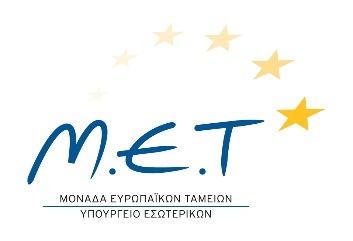 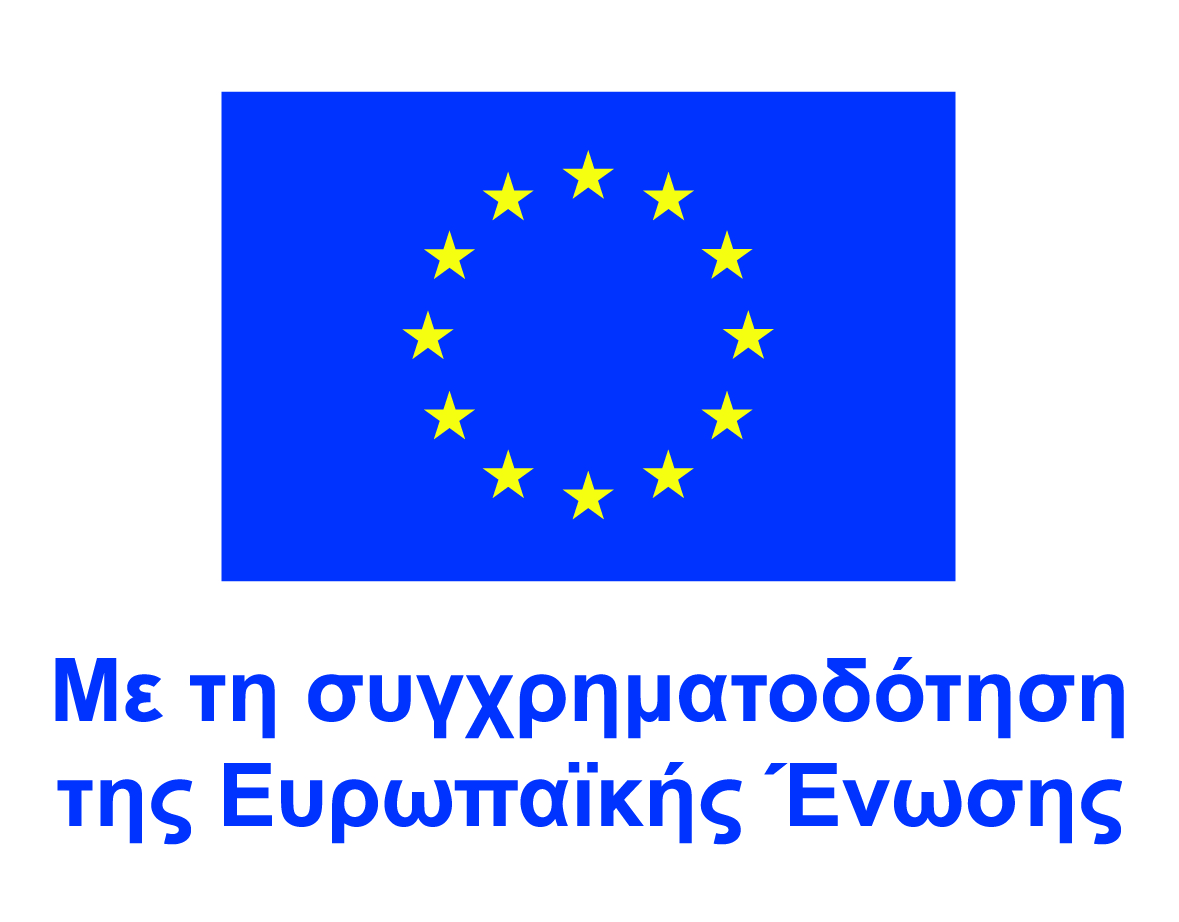 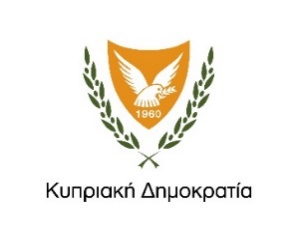 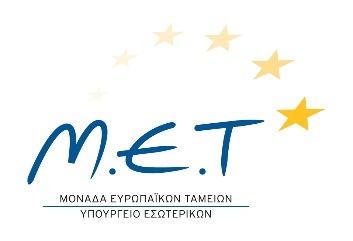 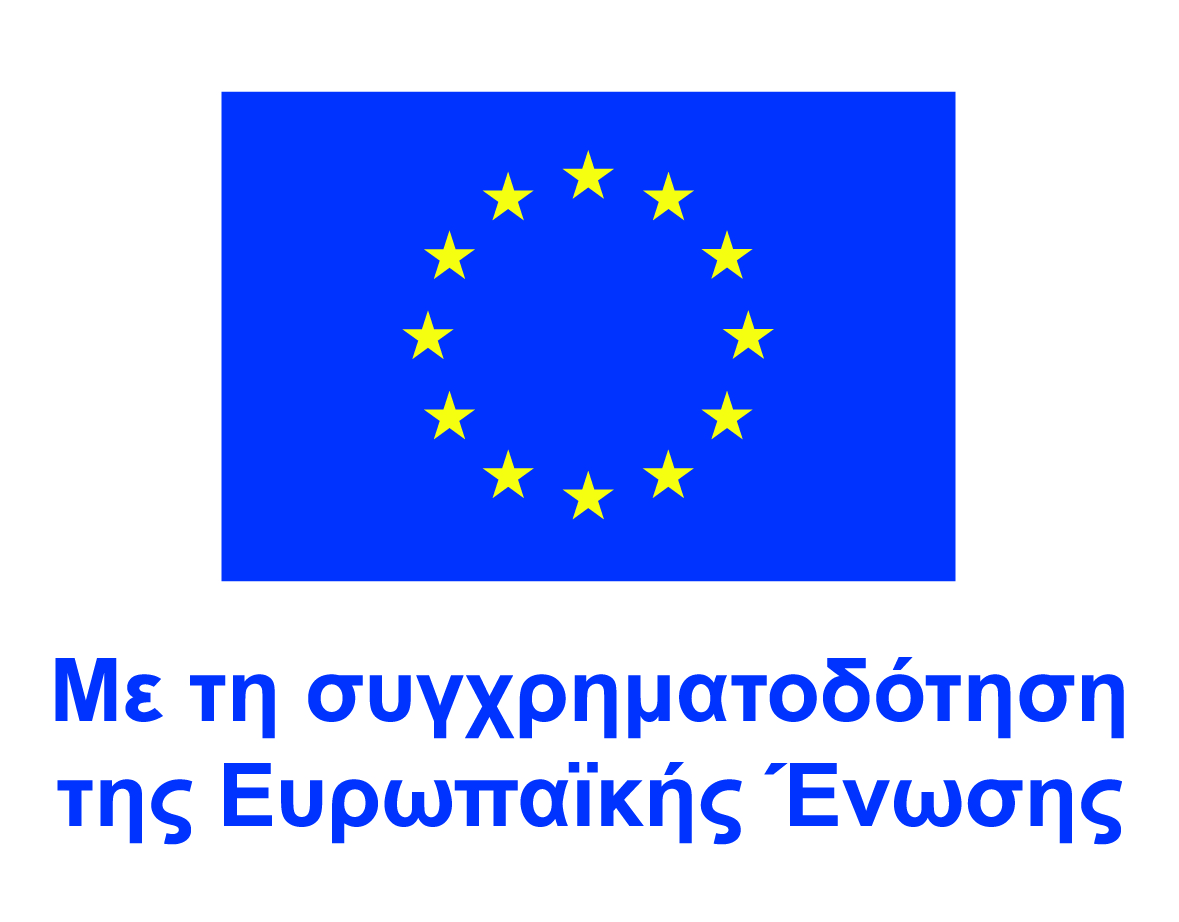 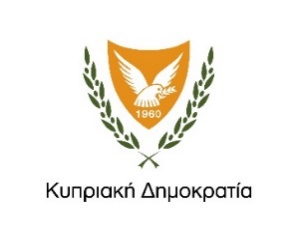 ΑΙΤΗΜΑ ΤΡΟΠΟΠΟΙΗΣΗΣ ΕΡΓΟΥ[τίτλος][κωδικός]Αρ. Αιτήματος: ….Προς: 	Διαχειριστική ΑρχήΜονάδα Ευρωπαϊκών Ταμείων Υπουργείου Εσωτερικών2. Η τροποποίηση αφορά (*σημειώστε το/τα ανάλογο/α τετράγωνο/α) :3. Η τροποποίηση επηρεάζει/δεν επηρεάζει (*να διαγραφεί ότι δεν ισχύει)  τον προϋπολογισμό του έργου ή/και τις επιμέρους κατηγορίες δαπανών. Η τροποποίηση αφορά ποσοστό μέχρι/πέραν (*να διαγραφεί ότι δεν ισχύει) του 10% της κατηγορίας, η οποία ανήκει στις άμεσες δαπάνες. 4. Σε περίπτωση που η τροποποίηση αφορά το σημείο (α) για το χρονοδιάγραμμα υλοποίησης, να σημειωθεί η αλλαγή σε σχέση με το εγκριθέν χρονοδιάγραμμα της Συμφωνίας και να καταγραφούν αναλυτικά οι λόγοι για τους οποίους προκύπτει η αλλαγή:5. Σε περίπτωση που η τροποποίηση αφορά το σημείο (β) για το φυσικό αντικείμενο του έργου, να σημειωθεί η αλλαγή σε σχέση με τα επηρεαζόμενα σημεία της Συμφωνίας και να καταγραφούν αναλυτικά οι λόγοι για τους οποίους προκύπτει η αλλαγή:6. Σε περίπτωση που η τροποποίηση αφορά το σημείο (γ) για το Τμήμα Ζ΄- Χρηματοδοτική Ανάλυση / Προϋπολογισμός να σημειωθεί η αλλαγή σε σχέση με το εγκριθέν Τμήμα Ζ΄-Χρηματοδοτική Ανάλυση/Προϋπολογισμός της Συμφωνίας και να καταγραφούν αναλυτικά οι λόγοι για τους οποίους προκύπτει η αλλαγή:7. Σε περίπτωση που η τροποποίηση αφορά το σημείο (δ) για το προσωπικό, να σημειωθεί η αλλαγή σε σχέση με τη Συμφωνία και να καταγραφούν αναλυτικά οι λόγοι για τους οποίους προκύπτει η αλλαγή:8. Σε περίπτωση άλλης τροποποίησης που  αφορά το σημείο (ε) για άλλη αλλαγή, να σημειωθεί η αλλαγή σε σχέση με τη Συμφωνία και να καταγραφούν αναλυτικά οι λόγοι για τους οποίους προκύπτει η αλλαγή:   								    ……………………………......                                                                                                                  Υπογραφή Δικαιούχου Ημερ.: …/…/…Ταμείο:Δικαιούχος (Συντονιστής – όπου ισχύει):Εταίρος (εάν υφίσταται):Ποσό Συμφωνίας:Ημερ. ολοκλήρωσης έργου:Ημερομηνία Υποβολής Αιτήματος Τροποποίησης:(α) Αλλαγή στο χρονοδιάγραμμα υλοποίησης του έργου         (β) Αλλαγή ως προς το φυσικό αντικείμενο του έργου (γ) Αλλαγή στο Τμήμα Ζ΄- Χρηματοδοτική Ανάλυση / Προϋπολογισμός(δ) Αλλαγή ως προς το προσωπικό (π.χ. αντικατάσταση προσωπικού, νέες προσλήψεις)(ε) Άλλη αλλαγή (*παρακαλώ επεξηγήστε συνοπτικά)………………………………………………………………………………………………………………...…………………………………………………………………………………………………………………*Να επισυναφθεί τροποποιημένο χρονοδιάγραμμα όπως έχει δηλωθεί στη Συμφωνία με ανίχνευση αλλαγών (track changes) για εύκολη αναφορά, (βλ. Τμήματα Γ, Δ, Ε, Ζ ή οποιαδήποτε άλλα Τμήματα του ΔΥΠ τυχόν επηρεάζονται). *Να επισυναφθούν οι αλλαγές στο ΔΥΠ με ανίχνευση αλλαγών (track changes) για εύκολη αναφορά, (π.χ βλ. Τμήμα Γ, Δ). Νοείται ότι σε περίπτωση που οι αλλαγές επηρεάζουν και τον προϋπολογισμό του έργου θα πρέπει να γίνουν οι ανάλογες τροποποιήσεις στο Τμήμα Ζ με ανίχνευση αλλαγών (track changes). *Να επισυναφθεί τροποποιημένο το Τμήμα Ζ΄ -Χρηματοδοτική Ανάλυση/ Προϋπολογισμός όπως έχει δηλωθεί στη Συμφωνία με ανίχνευση αλλαγών (track changes) για εύκολη αναφορά. Νοείται ότι οποιαδήποτε αλλαγή επηρεάζει το φυσικό αντικείμενο θα πρέπει να γίνουν οι ανάλογες τροποποιήσεις και στα υπόλοιπα Τμήματα του ΔΥΠ με ανίχνευση αλλαγών (track changes). *Να επισυναφθούν τροποποιημένα όλα τα επηρεαζόμενα Τμήματα του ΔΥΠ (π.χ. βλ. Τμήμα Ε, Ζ και οργανόγραμμα σε περίπτωση που έχει υποβληθεί) καθώς και σύντομο βιογραφικό σημείωμα για όσα άτομα αποτελούν προσθήκη προσωπικού ή/και αντικατάσταση υφιστάμενου προσωπικού. 